Study Guide for Chemistry Part II TestChemical Bonds-Elements bond with other elements because they want their electron shells (energy levels) to be full.  -Octet Rule states that most atoms need 8 electrons in their outer shells to be full and “happy.”-Metals (left side of Periodic Table) lose their extra electrons and have positive charges. Example: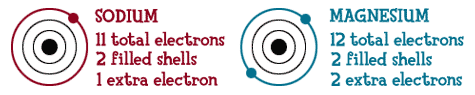 Gain or lose electrons? _________		       Gain or lose electrons? _________Charge _______________			       Charge ________________Nonmetals (located to the right of the “staircase”) usually gain electrons to fill their shells. Example: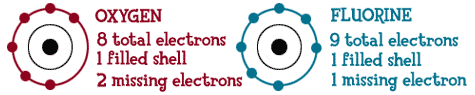 Gain or lose electrons? _________		       Gain or lose electrons? _________Charge _______________			       Charge ________________-Ionic bonds usually form when metals transfer electron(s) to nonmetals. Ions are formed! Example: Na transfers 1 electron to F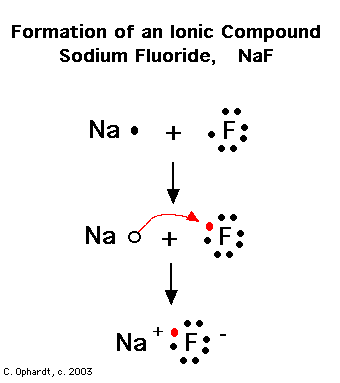  Ionic compounds:	*are solid at room temperature	* are good conductors of electricity	*break up in water; ex. Salt (NaCl) in waterCovalent  bonds usually form when nonmetals share electron(s) so that each have 8 (except for Hydrogen).  See example of Cl2: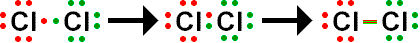 Covalent compounds:	*are liquid or gas at room temperature	* are poor conductors of electricity	*do not break up in water; ex. Carbon dioxide (CO2) bubbles in waterIdentify each compound below as ionic or covalent. Refer to the Periodic Table to determine metals/nonmetals:a). Li2O _______________________		d). KOH _______________________b). C6H12O6 ____________________		e). H2O _______________________c). NaHCO3 ____________________		f). CO ________________________Draw the Lewis Dot Structure for each compound below and state whether it shows an ionic or covalent bond. ONLY SHOW THE VALENCE (OUTER) ELECTRONS FOR EACH ATOM.Balancing Equations1. What is the Law of Conservation of Matter? How does this relate to balancing equations?-Circle the equations that are ALREADY BALANCED from the examples below1) Na + Cl2  NaCl	   	 2Na + Cl2  2NaCl		 2Na + Cl2  2NaCl_____________________________________________________________________2) Ca + Cl2  CaCl2		 2Ca + Cl2  2CaCl2		 Ca + 2Cl2  4CaCl2_________________________________________________________________________3)  FeCl2 + K2S  FeS + KCl	FeCl2 + K2S  FeS + 2KCl	2FeCl2 + K2S  2FeS + 2KCl______________________________________________________________________________4)  2C2H2 + 5O2 CO2 + 2H2O 	 2CH4 + 5O2 2CO2 + 4H2O     2C4H10 + 13O2 8CO2 + 10H2O     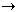 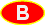 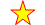 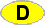 ______________________________________________________________________________5)  UO2 + HF  UF4 + H2O		UO2 +4 HF  UF4 + 2H2O	2UO2 + 4HF  UF4 + 4H2OAcids and BasesWhat is the pH scale used to measure? What does pH stand for?Write in where each of the following belongs on the pH scale below: strong acids, strong bases, weak acids, weak bases, neutral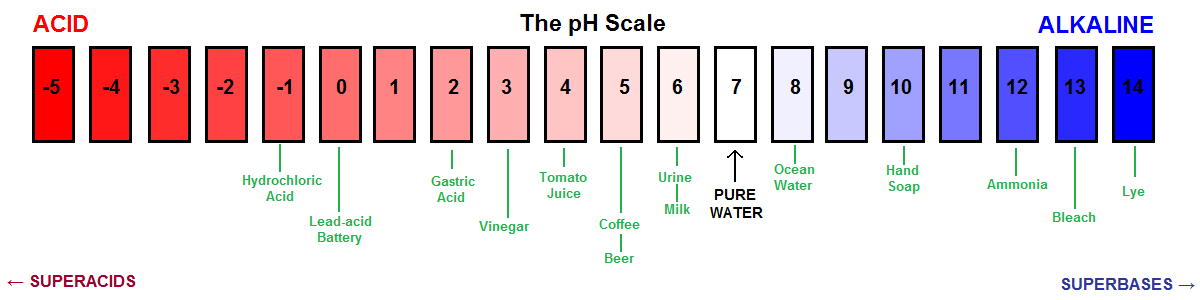 Acids-range in pH from 0-6.9-sour if tasted-good electrolytes (conduct electricity)-produce H+ ions in water Bases-range in pH from 7.1-14-bitter if tasted-good electrolytes (conduct electricity)-produce OH- ions  in waterMatching_____1). Baking soda							a. acid_____2). Taste sour							b. base_____3). Are slippery							c. both a and b_____4). Taste bitter							d. neutral substance_____5). vinegar_____6). Produce hydroxide (OH-) ions in water_____7). Produce Hydrogen (H+) ions in water_____8). pure water_____9). Naturally occurring rain_____10). Can be very dangerous if used incorrectly NeutralizationWhen you mix an acid with a base, you form a neutral salt and water. -The H+ (from acid) combines with the OH- (from base) to form water.-The remaining parts make up the salt. Find their charges and write them as a neutral compound (criss cross).  See example:H2SO4 + KOH  ___H20__________ + ___ K2SO4__________ H2SO4 + KOHForm H2O	+	 K has +1 charge SO4 has -2 charge, so:K2SO4    (Criss Cross)Write the balanced equation for these neutralization reactions: (remember to balance charges for ionic compounds!)a)    HCl +    NaOH  _____________________ + ______________________b)    HNO3 +    KOH _____________________ + ______________________c)    Ca(OH)2 +   H2SO4 _____________________ + ______________________d)     Mg(OH)2 +     H3PO4 _____________________ + ______________________e)    H2C2O4 +    Ca(OH)2       CaC2O4  + _____________Extra PracticeFor more balancing equations practice, visit http://education.jlab.org/elementbalancing/index.html or scan the QR code belowFor more info on acids and bases visit http://chem4kids.com/files/react_acidbase.html or scan the QR code below.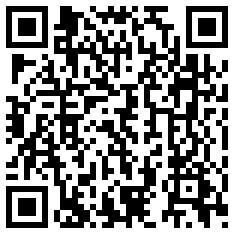 For more info on ionic and covalent bonding, visit http://chem4kids.com/files/atom_bonds.html or scan the QR code below.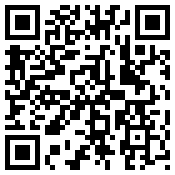 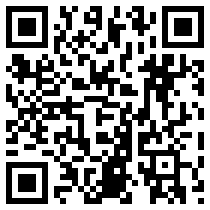 CompoundDot StructureIonic or Covalent?CH4 (methane)LiOHN2Na2S